2023年6月20日第70回 全国国公立大学選手権水泳競技大会（新潟）大会記念ポロシャツの予約販売について公益財団法人日本水泳連盟学生委員会全国国公立大学選手権実行委員会2023年度の全国国公立大学選手権水泳競技大会では、例年大会と同様、大会記念ポロシャツを販売いたします。今大会限りのオリジナルポロシャツです。全国公新潟大会の記念にぜひお申込みください。なお、販売は予約販売のみです。エントリー時に、各大学でとりまとめてお申込みください。＊　ポロシャツ（ポリエステル１００％・ドライポロシャツ）＊　生地色×プリント色　　黒×ゴールド、黒×シルバー＊　サイズ	ＳＳ・Ｓ・Ｍ・Ｌ・ＬＬ・３Ｌの６サイズ＊　販売価格　２，２００円（税込）＊　申し込み方法Ｗｅｂエントリーの追加項目として、サイズごとの枚数を入力してください。登録団体申込書にサイズごとの枚数を記入してください。ポロシャツ代金はエントリー代とともに指定の口座に入金してください。＊　申込後のキャンセル、サイズ変更はできません。当日販売はありません。【2023新潟大会記念ポロシャツデザイン】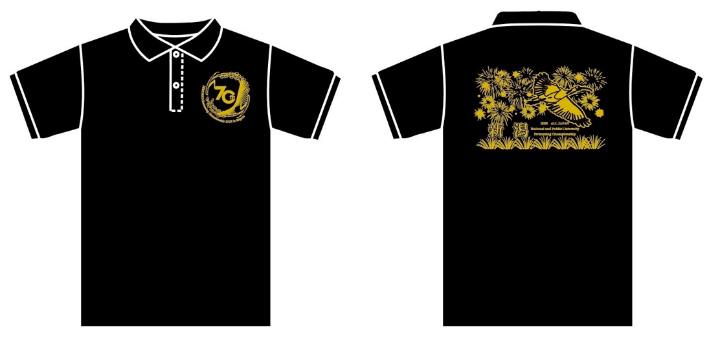 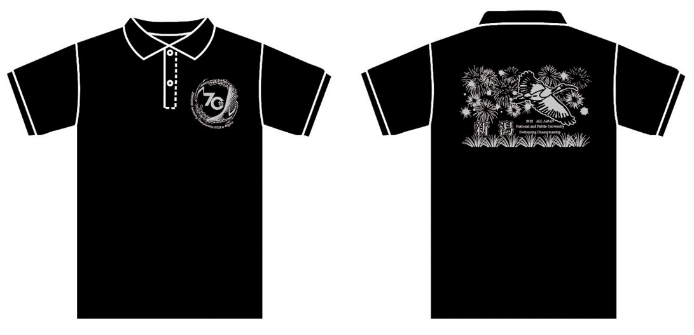 前面は「新潟の稲穂」と「７０回記念大会」を背面は新潟ならではの「トキ」と「花火」をイメージしてデザインしました。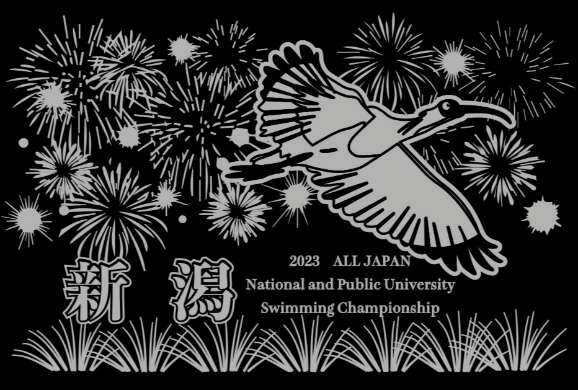 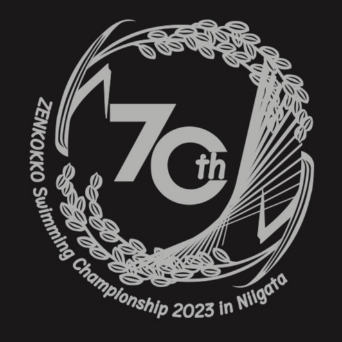 